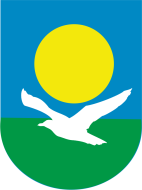 АДМИНИСТРАЦИЯ БАЙКАЛЬСКОГО ГОРОДСКОГО ПОСЕЛЕНИЯПОСТАНОВЛЕНИЕг. Байкальскот 09.11.2022 г.                                                                                               №765-п «Об утверждении Порядка применения бюджетной классификацииРоссийской Федерации в части, относящейся к бюджету Байкальского муниципального образования»      В соответствии со статьями 9, 21 Бюджетного кодекса Российской Федерации, Положением о бюджетном процессе в Байкальском муниципальном образовании, утвержденным решением Думы  Байкальского городского поселения от 22.02.2013 г. №11-3гд, Уставом Байкальского городского поселения, зарегистрированным Главным управлением Министерства юстиции РФ по Сибирскому Федеральному округу 22 декабря 2005 года RU385181012005001 (новая редакция), ФЗ №131 от 06.10.2003г. «Об общих принципах организации местного самоуправления в РФ».                                                       ПОСТАНОВЛЯЕТ:        1. Утвердить Порядок применения бюджетной классификации Российской Федерации в части, относящейся к бюджету Байкальского муниципального образования согласно приложению №1 к настоящему постановлению.         2. Признать утратившим силу постановление администрации Байкальского городского поселения от 09.11.2021 года №554-п «Об утверждении Порядка применения бюджетной классификации Российской Федерации, в части относящейся к бюджету Байкальского муниципального образования» с изменениями.       3. Настоящее постановление вступает в силу с момента подписания, за исключением пункта 2, и применяется при составлении и исполнении бюджета Байкальского муниципального образования, начиная с бюджета на 2023 год и на плановый период 2024 и 2025 годов.    Пункт 2 настоящего постановления вступает в силу с 1 января 2023 года.       4. Опубликовать настоящее Постановление в средствах массовой информации и разместить на сайте Байкальского муниципального образования в информационно-телекоммуникационной сети «Интернет».ВрИО Главы  администрации Байкальского городского поселения                                                                     А.В. Должиков                                                Приложение №1 к постановлению администрацииБайкальского городского поселенияот 09 ноября 2022 года №765 -пПорядокприменения бюджетной классификации Российской Федерации  в части, относящейся к бюджету Байкальского муниципального образования.           1. При составлении и исполнении бюджета Байкальского муниципального образования (далее- местный бюджет) применяются коды бюджетной классификации согласно Порядку формирования и применения кодов бюджетной классификации Российской Федерации, их структуре и принципах назначения, утвержденному Министерством финансов Российской Федерации (далее - Порядок МФ РФ) и настоящим постановлением.           2. Код главного распорядителя средств бюджета муниципального образования Байкальского городского поселения  состоит из трех разрядов и формируется с применением числового ряда: 1, 2, 3, 4, 5, 6, 7, 8, 9, 0.          Код главного распорядителя средств бюджета устанавливается в соответствии с утвержденным в составе ведомственной структуры расходов бюджета перечнем главных распорядителей средств бюджета.Главному распорядителю средств бюджета Байкальского городского поселения, обладающему полномочиями главного администратора доходов данного бюджета, присваивается код главного распорядителя бюджетных средств, соответствующий коду главы.          Перечень кодов главных распорядителей средств бюджета приведен в таблице.3. Целевые статьи расходов местного бюджета формируются в соответствии с муниципальными программами Байкальского городского поселения и  непрограммными направлениями деятельности.    Структура кода целевой статьи расходов местного бюджета обеспечивают привязку бюджетных ассигнований к муниципальным программам Байкальского городского поселения и не включенным в муниципальные программы направлениям деятельности, указанных в ведомственной структуре расходов местного бюджета.   Код  целевой статьи расходов бюджета состоит из десяти разрядов (8-17 разряды кода классификации расходов бюджетов).              Код направления расходов местного бюджета (13-17 разряды) предназначен для кодирования направлений расходования средств, конкретизирующих (при необходимости) отдельные мероприятия.Структура кода целевой статьи расходов местного бюджета:       В наименовании целевой статьи, соответствующей муниципальной программе, подпрограмме, основному мероприятию, период действия муниципальной программы, подпрограммы, основного мероприятия не указываются.         Внесение в течение финансового года изменений в наименование и (или) код целевой статьи расходов бюджета не допускается, за исключением случая, если в течение финансового года по указанной целевой статье расходов бюджета не производились кассовые расходы соответствующего бюджета, а также, если Порядком МФРФ не установлено иное.        Перечень и коды целевых статей местного бюджета утверждаются в составе ведомственной структуры расходов решением о бюджете на очередной  финансовый год и плановый период.                Перечень кодов целевых статей расходов бюджета Байкальского муниципального образования и правила отнесения расходов местного бюджета по целевым статьям утверждены приложением №1 к настоящему порядку.         Расходы местного бюджета в целях софинансирования которых за счет субсидий  и иных межбюджетных трансфертов из областного бюджета, в том числе предоставляемых за счет субсидий из федерального бюджета предоставляются местному бюджету субсидии, отражаются по кодам направлений расходов соответствующих целевых статей расходов содержащих значения L0000 - L9990 и обеспечивается на уровне второго-четвертого разрядов направлений расходов увязка кодов расходов местного бюджета с кодами направлений расходов за счет указанных субсидий и иных межбюджетных трансфертов.         Расходы местного бюджета в целях софинансирования которых из областного бюджета предоставляются местному бюджету субсидии и иные межбюджетные трансферты без соответствующего софинансирования из федерального бюджета, отражаются по кодам направлений расходов соответствующих целевых статей расходов содержащих значения S0000 - S9990 и обеспечивается на уровне второго-четвертого разрядов направлений расходов увязка кодов расходов местного бюджета с кодами направлений расходов за счет указанных субсидий и иных межбюджетных трансфертов.         При составлении и исполнении местного бюджета за счет субсидий, субвенций или межбюджетных трансфертов из федерального бюджета используются 13-17 разряды кода бюджетной классификации согласно  Порядка МФ РФ в привязке к кодам программ и подпрограмм Байкальского городского поселения, непрограммным направлениям деятельности, основным мероприятиям (8-12 разряды кода бюджетной классификации).  Отражение в текущем финансовом году расходов местного бюджета, осуществляемых за счет остатков целевых межбюджетных трансфертов из федерального бюджета прошлых лет, осуществляется в соответствии с Порядком МФ РФ в привязке к кодам программ и подпрограмм Байкальского городского поселения, непрограммным направлениям деятельности, основным мероприятиям (8-12 разряды кода бюджетной классификации).   При составлении и исполнении местного бюджета за счет субсидий, субвенций или межбюджетных трансфертов из областного бюджета используются 13-17 разряды кода бюджетной классификации согласно  Приказа министерства финансов Иркутской области в привязке к кодам программ и подпрограмм Байкальского городского поселения, непрограммным направлениям деятельности, основным мероприятиям (8-12 разряды кода бюджетной классификации).Отражение в текущем финансовом году расходов местного бюджета, осуществляемых за счет остатков целевых межбюджетных трансфертов из областного бюджета прошлых лет, осуществляется в соответствии с  Приказом министерства финансов Иркутской области в привязке к кодам программ и подпрограмм Байкальского городского поселения, непрограммным направлениям деятельности, основным мероприятиям (8-12 разряды кода бюджетной классификации).  Расходы бюджета Байкальского муниципального образования на реализацию региональных проектов, направленных на достижение соответствующих целей федеральных проектов, отражаются на уровне 4 и 5 разрядов целевой статьи расходов в соответствии с Порядком МФ РФ. Наименование основного мероприятия для отражения расходов в целях реализации регионального проекта соответствует наименованию регионального проекта. Коды основных мероприятий целевых статей расходов, их наименования и соответствующие им наименования региональных проектов приведены в приложении №2 к настоящему порядку.        4. Отражение расходов местного бюджета по кодам видов расходов осуществляется в соответствии с Порядком формирования и применения кодов бюджетной классификации Российской Федерации, их структуре и принципах назначения, утвержденным Приказом Минфина РФ.Приложение №1к Порядкуприменения бюджетной классификацииРоссийской Федерации в части, относящейсябюджету Байкальского муниципального образованияПеречень кодов целевых статей расходов бюджета Байкальского муниципального образованияи правила отнесения расходов бюджета на соответствующие целевые статьи расходовПриложение №2к Порядкуприменения бюджетной классификацииРоссийской Федерации в части, относящейсябюджету Байкальского муниципального образованияКоды  основных мероприятий целевых статей расходов местного бюджета, их наименования и соответствующие им полные наименования региональных проектовКодНаименование935Администрация Байкальского городского поселения	Целевая статьяЦелевая статьяЦелевая статьяЦелевая статьяЦелевая статьяЦелевая статьяЦелевая статьяЦелевая статьяЦелевая статьяЦелевая статьяПрограммная (непрограммная) статьяПрограммная (непрограммная) статьяПрограммная (непрограммная) статьяПрограммная (непрограммная) статьяПрограммная (непрограммная) статьяНаправление расходовНаправление расходовНаправление расходовНаправление расходовНаправление расходовПрограммное (непрограммное) направление расходовПрограммное (непрограммное) направление расходовПодпрограммаОсновное мероприятиеОсновное мероприятиеНаправление расходовНаправление расходовНаправление расходовНаправление расходовНаправление расходов891011121314151617XX 0 00 00000Муниципальная программа Байкальского городского поселения, непрограммные направления.XX X 00 00000Подпрограмма муниципальной программы Байкальского городского поселения, детализация непрограммных направлений.XX X XX 00000Основное мероприятие подпрограмм муниципальных программ и непрограммных направлений.XX X XX XXXXXНаправления расходования средств, конкретизирующие отдельные мероприятия Код целевой статьи расходовКод целевой статьи расходовКод целевой статьи расходовКод целевой статьи расходовНаименование целевой статьи расходовПравила отнесения расходов бюджетов на соответствующие целевые статьи расходовпрограммная/непрограммная статьяпрограммная/непрограммная статьяпрограммная/непрограммная статьянаправление расходовНаименование целевой статьи расходовПравила отнесения расходов бюджетов на соответствующие целевые статьи расходовпрограммное (непрограммное) направление расходовподпрограммаосновное мероприятиенаправление расходовНаименование целевой статьи расходовПравила отнесения расходов бюджетов на соответствующие целевые статьи расходовПеречень кодов целевых статей расходов бюджета Байкальского муниципального образованияПеречень кодов целевых статей расходов бюджета Байкальского муниципального образованияПеречень кодов целевых статей расходов бюджета Байкальского муниципального образованияПеречень кодов целевых статей расходов бюджета Байкальского муниципального образованияПеречень кодов целевых статей расходов бюджета Байкальского муниципального образованияПеречень кодов целевых статей расходов бюджета Байкальского муниципального образования7100000000Муниципальная программа "Развитие жилищно - коммунального хозяйства Байкальского муниципального образования"По данной целевой статье отражаются расходы на реализацию мероприятий в рамках данной муниципальной программы.7120000000Подпрограмма "Энергосбережение и повышение энергетической эффективности в Байкальском муниципальном образовании"По данной целевой статье отражаются расходы местного бюджета на реализацию подпрограммы  "Энергосбережение и повышение энергетической эффективности в Байкальском муниципальном образовании".7122100000Основное мероприятие «Учет и контроль потребляемых (используемых) энергетических ресурсов и воды в Байкальском муниципальном образовании»По данной целевой статье отражаются расходы местного бюджета на реализацию основного мероприятия «Учет и контроль потребляемых (используемых) энергетических ресурсов и воды в Байкальском муниципальном образовании».7122122010Оснащение муниципальных казенных учреждений, финансируемых из бюджета Байкальского городского поселения современными приборами учета тепловой энергии и теплоносителя, приборами учета холодной водыПо данному направлению расходов отражаются расходы бюджета Байкальского муниципального образования на оснащение муниципальных казенных учреждений, финансируемых из бюджета Байкальского городского поселения современными приборами учета тепловой энергии и теплоносителя, приборами учета холодной воды.7122200000 Основное мероприятие "Повышение энергетической эффективности при потреблении и транспортировке тепловой энергии, электрической энергии и воды в системах коммунальной инфраструктуры"По данной целевой статье отражаются расходы местного бюджета на реализацию основного мероприятия "Повышение энергетической эффективности при потреблении и транспортировке тепловой энергии, электрической энергии и воды в системах коммунальной инфраструктуры".7122222040Модернизация системы уличного освещенияПо данному направлению расходов отражаются расходы бюджета Байкальского муниципального образования по модернизации системы уличного освещения.7122222120Актуализация схем теплоснабжения, водоснабжения и водоотведения Байкальского городского поселенияПо данному направлению расходов отражаются расходы бюджета Байкальского муниципального образования на актуализацию схем теплоснабжения, водоснабжения и водоотведения Байкальского городского поселения.71222S2200Реализация первоочередных мероприятий по модернизации объектов теплоснабжения и подготовке к отопительному сезону объектов коммунальной инфраструктуры, находящихся в муниципальной собственности, а также мероприятий по модернизации систем коммунальной инфраструктуры, которые находятся или будут находиться в муниципальной собственностиПо данному направлению расходов отражаются расходы бюджета Байкальского муниципального образования на реализацию  первоочередных мероприятий по модернизации объектов теплоснабжения и подготовке к отопительному сезону объектов коммунальной инфраструктуры, находящихся в муниципальной собственности, а также мероприятий по модернизации систем коммунальной инфраструктуры, которые находятся или будут находиться в муниципальной собственности.71222S2954Строительство генерирующих объектов на основе возобновляемых источников энергии, модернизация и реконструкция существующих объектов, вырабатывающих тепловую и электрическую энергию с использованием высокоэффективного энергогенерирующего оборудования с альтернативными источниками энергииПо данному направлению расходов отражаются расходы бюджета Байкальского муниципального образования на строительство генерирующих объектов на основе возобновляемых источников энергии, модернизация и реконструкция существующих объектов, вырабатывающих тепловую и электрическую энергию с использованием высокоэффективного энергогенерирующего оборудования с альтернативными источниками энергии.7130000000Подпрограмма "Обеспечение проведения сбалансированной и стабильной политики в области государственного регулирования цен (тарифов)"По данной целевой статье отражаются расходы местного бюджета на реализацию подпрограммы  "Обеспечение проведения сбалансированной и стабильной политики в области государственного регулирования цен (тарифов)".7132100000Основное мероприятие «Государственное регулирование цен (тарифов) и контроль за соблюдением порядка ценообразования на территории Иркутской области».По данной целевой статье отражаются расходы местного бюджета на реализацию основного мероприятия «Государственное регулирование цен (тарифов) и контроль за соблюдением порядка ценообразования на территории Иркутской области».7132173110Осуществление отдельных областных государственных полномочий в сфере водоснабжения и водоотведенияПо данному направлению расходов отражаются расходы бюджета Байкальского муниципального образования на осуществление отдельных областных государственных полномочий в сфере водоснабжения и водоотведения.720000000Муниципальная программа  "Переселение граждан, проживающих на территории Байкальского муниципального образования, из аварийного жилищного фонда, признанного таковым до 1 января 2017 года"По данной целевой статье отражаются расходы на реализацию мероприятий в рамках данной муниципальной программы.720F300000Региональный проект "Обеспечение устойчивого сокращения непригодного для проживания жилищного фонда" По данной целевой статье отражаются расходы местного бюджета на реализацию регионального проекта "Обеспечение устойчивого сокращения непригодного для проживания жилищного фонда".720F36748SПереселение граждан из аварийного жилищного фонда Иркутской области,, включенного в перечень многоквартирных домов, признанных в установленном порядке до 1 января 2017 года аварийными и подлежащими сносу или реконструкции в связи с физическим износом в процессе их эксплуатации на территории Иркутской области, расселяемых с финансовой поддержкой государственной корпорации - Фонда содействия реформированию жилищно-коммунального хозяйства, за счет средств местного бюджета.По данному направлению расходов отражаются расходы бюджета Байкальского муниципального образования на переселение граждан из аварийного жилищного фонда Иркутской области, включенного в перечень многоквартирных домов, признанных в установленном порядке до 1 января 2017 года аварийными и подлежащими сносу или реконструкции в связи с физическим износом в процессе их эксплуатации на территории Иркутской области, расселяемых с финансовой поддержкой государственной корпорации - Фонда содействия реформированию жилищно-коммунального хозяйства, за счет средств местного бюджета.720F367483Переселение граждан из аварийного жилищного фонда Иркутской области, включенного в перечень многоквартирных домов, признанных в установленном порядке до 1 января 2017 года аварийными и подлежащими сносу или реконструкции в связи с физическим износом в процессе их эксплуатации на территории Иркутской области, расселяемых с финансовой поддержкой государственной корпорации - Фонда содействия реформированию жилищно-коммунального хозяйства, за счет средств, поступивших от Фонда содействия реформированию жилищно-коммунального хозяйства.По данному направлению расходов отражаются расходы бюджета Байкальского муниципального образования на переселение граждан из аварийного жилищного фонда Иркутской области, включенного в перечень многоквартирных домов, признанных в установленном порядке до 1 января 2017 года аварийными и подлежащими сносу или реконструкции в связи с физическим износом в процессе их эксплуатации на территории Иркутской области, расселяемых с финансовой поддержкой государственной корпорации - Фонда содействия реформированию жилищно-коммунального хозяйства, за счет средств, поступивших от Фонда содействия реформированию жилищно-коммунального хозяйства.720F367484Переселение граждан из аварийного жилищного фонда Иркутской области, включенного в перечень многоквартирных домов, признанных в установленном порядке до 1 января 2017 года аварийными и подлежащими сносу или реконструкции в связи с физическим износом в процессе их эксплуатации на территории Иркутской области, расселяемых с финансовой поддержкой государственной корпорации - Фонда содействия реформированию жилищно-коммунального хозяйства, счет средств областного бюджета.По данному направлению расходов отражаются расходы бюджета Байкальского муниципального образования на переселение граждан из аварийного жилищного фонда Иркутской области, включенного в перечень многоквартирных домов, признанных в установленном порядке до 1 января 2017 года аварийными и подлежащими сносу или реконструкции в связи с физическим износом в процессе их эксплуатации на территории Иркутской области, расселяемых с финансовой поддержкой государственной корпорации - Фонда содействия реформированию жилищно-коммунального хозяйства, счет средств областного бюджета.7300000000Муниципальная программа "Развитие транспортного комплекса и улично-дорожной сети Байкальского муниципального образования"По данной целевой статье отражаются расходы на реализацию мероприятий в рамках данной муниципальной программы.7310000000Подпрограмма "Капитальный ремонт, ремонт автомобильных дорог общего пользования местного значения на территории Байкальского городского поселения. Ремонт дворовых территорий многоквартирных домов и проездов к дворовым территориям многоквартирных домов"По данной целевой статье отражаются расходы местного бюджета на реализацию подпрограммы "Капитальный ремонт, ремонт автомобильных дорог общего пользования местного значения на территории Байкальского городского поселения. Ремонт дворовых территорий многоквартирных домов и проездов к дворовым территориям многоквартирных домов".7312100000Основное мероприятие «Ремонт автомобильных дорог общего пользования местного значения на территории Байкальского городского поселения»По данной целевой статье отражаются расходы местного бюджета на реализацию основного мероприятия «Ремонт автомобильных дорог общего пользования местного значения на территории Байкальского городского поселения».7312127010Мероприятия за счет средств муниципального дорожного фонда МО Байкальского городского поселения.По данному направлению расходов отражаются расходы бюджета Байкальского муниципального образования на мероприятия за счет средств муниципального дорожного фонда МО Байкальского городского поселения.7312200000Основное мероприятие «Разработка проекта организации дорожного движения на территории Байкальского городского поселения»По данной целевой статье отражаются расходы местного бюджета на реализацию основного мероприятия «Разработка проекта организации дорожного движения на территории Байкальского городского поселения».7312227010Мероприятия за счет средств муниципального дорожного фонда МО Байкальского городского поселенияПо данному направлению расходов отражаются расходы бюджета Байкальского муниципального образования на мероприятия за счет средств муниципального дорожного фонда МО Байкальского городского поселения.7312400000Основное мероприятие «Ремонт и устройство дорожных сооружений»По данной целевой статье отражаются расходы местного бюджета на реализацию основного мероприятия «Ремонт и устройство дорожных сооружений».7312427010Мероприятия за счет средств муниципального дорожного фонда МО Байкальского городского поселенияПо данному направлению расходов отражаются расходы бюджета Байкальского муниципального образования на мероприятия за счет средств муниципального дорожного фонда МО Байкальского городского поселения.731R100000Региональный проект «Дорожная сеть»По данной целевой статье отражаются расходы местного бюджета на реализацию регионального проекта «Дорожная сеть».731R153931Финансовое обеспечение дорожной деятельности в рамках реализации национального проекта «Безопасные качественные дороги»По данному направлению расходов отражаются расходы бюджета Байкальского муниципального образования на финансовое обеспечение дорожной деятельности в рамках реализации национального проекта «Безопасные качественные дороги».7320000000Подпрограмма "Содержание автомобильных дорог общего пользования местного значения Байкальского городского поселения"По данной целевой статье отражаются расходы местного бюджета на реализацию подпрограммы "Содержание автомобильных дорог общего пользования местного значения Байкальского городского поселения".7322100000Основное мероприятие «Содержание дорог и дорожных сооружений»По данной целевой статье отражаются расходы местного бюджета на реализацию основного мероприятия «Содержание дорог и дорожных сооружений».7322127010Мероприятия за счет средств муниципального дорожного фонда МО Байкальского городского поселенияПо данному направлению расходов отражаются расходы бюджета Байкальского муниципального образования на мероприятия за счет средств муниципального дорожного фонда МО Байкальского городского поселения.7322200000Основное мероприятие «Устройство, ремонт и восстановление автобусных остановок»По данной целевой статье отражаются расходы местного бюджета на реализацию основного мероприятия «Устройство, ремонт и восстановление автобусных остановок».7322227010Мероприятия за счет средств муниципального дорожного фонда МО Байкальского городского поселенияПо данному направлению расходов отражаются расходы бюджета Байкальского муниципального образования на мероприятия за счет средств муниципального дорожного фонда МО Байкальского городского поселения.7322300000Основное мероприятие «Ремонт и обслуживание ливневой канализации»По данной целевой статье отражаются расходы местного бюджета на реализацию основного мероприятия «Ремонт и обслуживание ливневой канализации».7322327010Мероприятия за счет средств муниципального дорожного фонда МО Байкальского городского поселенияПо данному направлению расходов отражаются расходы бюджета Байкальского муниципального образования на мероприятия за счет средств муниципального дорожного фонда МО Байкальского городского поселения.7322500000Основное мероприятие «Обследование дорожных знаков, их ремонт, восстановление и установка»По данной целевой статье отражаются расходы местного бюджета на реализацию основного мероприятия «Обследование дорожных знаков, их ремонт, восстановление и установка»7322527010Мероприятия за счет средств муниципального дорожного фонда МО Байкальского городского поселенияПо данному направлению расходов отражаются расходы бюджета Байкальского муниципального образования на мероприятия за счет средств муниципального дорожного фонда МО Байкальского городского поселения7322600000Основное мероприятие «Восстановление горизонтальной разметки на автомобильных дорогах общего пользования местного значения»По данной целевой статье отражаются расходы местного бюджета на реализацию основного мероприятия «Восстановление горизонтальной разметки на автомобильных дорогах общего пользования местного значения»7322627010Мероприятия за счет средств муниципального дорожного фонда МО Байкальского городского поселенияПо данному направлению расходов отражаются расходы бюджета Байкальского муниципального образования на мероприятия за счет средств муниципального дорожного фонда МО Байкальского городского поселения7400000000Муниципальная программа "Благоустройство территории Байкальского городского поселения"По данной целевой статье отражаются расходы на реализацию мероприятий в рамках данной муниципальной программы.7410000000Подпрограмма "Мероприятия комплексного благоустройства, содержания и художественного оформления территории Байкальского городского поселения"По данной целевой статье отражаются расходы местного бюджета на реализацию подпрограммы "Мероприятия комплексного благоустройства, содержания и художественного оформления территории Байкальского городского поселения".7412100000Основное мероприятие «Санитарное содержание территории Байкальского городского поселения»По данной целевой статье отражаются расходы местного бюджета на реализацию основного мероприятия «Санитарное содержание территории Байкальского городского поселения».7412200000Основное мероприятие «Благоустройство и художественное оформление городского поселения»По данной целевой статье отражаются расходы местного бюджета на реализацию основного мероприятия «Благоустройство и художественное оформление городского поселения».74122S2971Создание мест (площадок) накопления твердых коммунальных отходовПо данному направлению расходов отражаются расходы бюджета Байкальского муниципального образования на создание мест (площадок) накопления твердых коммунальных отходов.7420000000Подпрограмма "Уличное освещение территории Байкальского городского поселения"По данной целевой статье отражаются расходы местного бюджета на реализацию подпрограммы "Уличное освещение территории Байкальского городского поселения".7422100000Основное мероприятие «Техническое обслуживание и ремонт объектов уличного освещения»                                                                    По данной целевой статье отражаются расходы местного бюджета на реализацию основного мероприятия «Техническое обслуживание и ремонт объектов уличного освещения».7422200000Основное мероприятие «Электроэнергия на уличное освещение»По данной целевой статье отражаются расходы местного бюджета на реализацию основного мероприятия «Электроэнергия на уличное освещение».7430000000Подпрограмма "Озеленение территории Байкальского городского поселения"По данной целевой статье отражаются расходы местного бюджета на реализацию подпрограммы "Озеленение территории Байкальского городского поселения".7432100000Основное мероприятие «Мероприятия по озеленению территории Байкальского городского поселения»По данной целевой статье отражаются расходы местного бюджета на реализацию основного мероприятия по озеленению территории Байкальского городского поселения.7500000000Муниципальная программа "Повышение качества управления муниципальным имуществом БМО"По данной целевой статье отражаются расходы на реализацию мероприятий в рамках данной муниципальной программы.7502100000Основное мероприятие «Паспортизация объектов недвижимого имущества»По данной целевой статье отражаются расходы местного бюджета на реализацию основного мероприятия «Паспортизация объектов недвижимого имущества».7502200000Основное мероприятие "Оценка объектов недвижимого и движимого имущества,  проведение технологического ценового аудита инвестиционных проектов"По данной целевой статье отражаются расходы местного бюджета на реализацию основного мероприятия "Оценка объектов недвижимого и движимого имущества,  проведение технологического ценового аудита инвестиционных проектов".7502300000Основное мероприятие «Улучшение качества объектов муниципальной собственности»По данной целевой статье отражаются расходы местного бюджета на реализацию основного мероприятия «Улучшение качества объектов муниципальной собственности».7502326010Взносы на капитальный ремонт общего имущества в многоквартирных домах за муниципальные квартирыПо данному направлению расходов отражаются расходы бюджета Байкальского муниципального образования на взносы на капитальный ремонт общего имущества в многоквартирных домах за муниципальные квартиры.7502326020Ремонт муниципальных жилых помещенийПо данному направлению расходов отражаются расходы бюджета Байкальского муниципального образования на ремонт муниципальных жилых помещений.7502326050Ремонт, содержание и обслуживание муниципальных нежилых помещенийПо данному направлению расходов отражаются расходы бюджета Байкальского муниципального образования на ремонт, содержание и обслуживание муниципальных нежилых помещений.7600000000Муниципальная программа "Обеспечение комплексных мер безопасности, противодействие чрезвычайным ситуациям природного и техногенного характера, построение и развитие аппаратно-программного комплекса "Безопасный город" в Байкальском городском поселении"По данной целевой статье отражаются расходы на реализацию мероприятий в рамках данной муниципальной программы.7610000000Подпрограмма "Организация и осуществление мероприятий по гражданской обороне, защите населения от чрезвычайных ситуаций природного и техногенного характера, обеспечению первичных мер пожарной безопасности и безопасности людей на водных объектах на территории Байкальского городского поселения"По данной целевой статье отражаются расходы местного бюджета на реализацию подпрограммы "Организация и осуществление мероприятий по гражданской обороне, защите населения от чрезвычайных ситуаций природного и техногенного характера, обеспечению первичных мер пожарной безопасности и безопасности людей на водных объектах на территории Байкальского городского поселения".7612100000Основное мероприятие «Создание системы оповещения и информирования населения об угрозе возникновения или о возникновении чрезвычайных ситуаций в мирное и военное время в Байкальском городском поселении»По данной целевой статье отражаются расходы местного бюджета на реализацию основного мероприятия «Создание системы оповещения и информирования населения об угрозе возникновения или о возникновении чрезвычайных ситуаций в мирное и военное время в Байкальском городском поселении».7612200000Основное мероприятие «Создание, накопление и восполнение резерва материальных ресурсов в  Байкальском городском поселении»По данной целевой статье отражаются расходы местного бюджета на реализацию основного мероприятия «Создание, накопление и восполнение резерва материальных ресурсов в  Байкальском городском поселении».7612300000Основное мероприятие «Обучение населения в УКП способам защиты и действиям в ЧС и ГО»По данной целевой статье отражаются расходы местного бюджета на реализацию основного мероприятия «Обучение населения в УКП способам защиты и действиям в ЧС и ГО».7612400000Основное мероприятие «Пропаганда знаний в области гражданской обороны, защиты населения от чрезвычайных ситуаций,  мер  противопожарной безопасности и вопросам безопасности на водных объектах»По данной целевой статье отражаются расходы местного бюджета на реализацию основного мероприятия «Пропаганда знаний в области гражданской обороны, защиты населения от чрезвычайных ситуаций,  мер  противопожарной безопасности и вопросам безопасности на водных объектах».7612800000Основное мероприятие «Организация противопожарной полосы по границе населенных пунктов Байкальского муниципального образования»По данной целевой статье отражаются расходы местного бюджета на реализацию основного мероприятия «Организация противопожарной полосы по границе населенных пунктов Байкальского муниципального образования».7612900000Основное мероприятие «Проведение мероприятий, направленных на предупреждение несчастных случаев на воде»По данной целевой статье отражаются расходы местного бюджета на реализацию основного мероприятия «Проведение мероприятий, направленных на предупреждение несчастных случаев на воде».7613100000Основное мероприятие «Оборудование автономными пожарными извещателями места проживания»По данной целевой статье отражаются расходы местного бюджета на реализацию основного мероприятия «Оборудование автономными пожарными извещателями места проживания».7613600000Основное мероприятие «Берегоукрепление и благоустройство набережной в г.Байкальске»По данной целевой статье отражаются расходы местного бюджета на реализацию основного мероприятия «Берегоукрепление и благоустройство набережной в г.Байкальске».76136S2290Защита от негативного воздействия вод населения и объектов экономикиПо данному направлению расходов отражаются расходы бюджета Байкальского муниципального образования на защиту от негативного воздействия вод населения и объектов экономики.7620000000Подпрограмма "Противодействие терроризму и экстремизму на территории БГП"По данной целевой статье отражаются расходы местного бюджета на реализацию подпрограммы "Противодействие терроризму и экстремизму на территории БГП".7622100000Основное мероприятие «Изготовление и распространение методических рекомендаций, памяток, листовок по профилактическим мерам антитеррористического характера»По данной целевой статье отражаются расходы местного бюджета на реализацию основного мероприятия «Изготовление и распространение методических рекомендаций, памяток, листовок по профилактическим мерам антитеррористического характера».7622200000Основное мероприятие «Приобретение литературы, научно – методических материалов, плакатов, учебных пособий, учебных фильмов по вопросам предупреждения  террористических актов и экстремизма»По данной целевой статье отражаются расходы местного бюджета на реализацию основного мероприятия «Приобретение литературы, научно – методических материалов, плакатов, учебных пособий, учебных фильмов по вопросам предупреждения  террористических актов и экстремизма».7630000000Подпрограмма "Обеспечение личной безопасности граждан, охраны общественного порядка и обеспечения общественной безопасности, борьбы с преступностью в Байкальском городском поселении"По данной целевой статье отражаются расходы местного бюджета на реализацию подпрограммы "Обеспечение личной безопасности граждан, охраны общественного порядка и обеспечения общественной безопасности, борьбы с преступностью в Байкальском городском поселении".763     2100000Основное мероприятие «Приобретение необходимого инвентаря, оргтехники, имущества для нужд участковых уполномоченных полиции»По данной целевой статье отражаются расходы местного бюджета на реализацию основного мероприятия «Приобретение необходимого инвентаря, оргтехники, имущества для нужд участковых уполномоченных полиции».7632200000Основное мероприятие «Изготовление и размещение наружной информации для оповещения населения Байкальского городского поселения о работе участковых уполномоченных полиции»По данной целевой статье отражаются расходы местного бюджета на реализацию основного мероприятия «Изготовление и размещение наружной информации для оповещения населения Байкальского городского поселения о работе участковых уполномоченных полиции».7632300000Основное мероприятие «Разработка, внедрение в эксплуатацию и обслуживание системы видеонаблюдения»По данной целевой статье отражаются расходы местного бюджета на реализацию основного мероприятия «Разработка, внедрение в эксплуатацию и обслуживание системы видеонаблюдения».7700000000Муниципальная программа "Повышение безопасности дорожного движения на территории Байкальского городского поселения"По данной целевой статье отражаются расходы на реализацию мероприятий в рамках данной муниципальной программы.7702500000                                          Основное мероприятие «Обучение населения безопасности дорожного движения»По данной целевой статье отражаются расходы местного бюджета на реализацию основного мероприятия «Обучение населения безопасности дорожного движения».7702600000Основное мероприятие «Пропаганда знаний в области безопасности дорожного движения»По данной целевой статье отражаются расходы местного бюджета на реализацию основного мероприятия «Пропаганда знаний в области безопасности дорожного движения».7702700000                                            Основное мероприятие «Изготовление и установка тематической наружной социальной рекламы по безопасности дорожного движения»По данной целевой статье отражаются расходы местного бюджета на реализацию основного мероприятия «Изготовление и установка тематической наружной социальной рекламы по безопасности дорожного движения».7702800000                                           Основное мероприятие «Распространение литературы, печатной и сувенирной продукции с тематикой безопасности дорожного движения»По данной целевой статье отражаются расходы местного бюджета на реализацию основного мероприятия «Распространение литературы, печатной и сувенирной продукции с тематикой безопасности дорожного движения».7800000000Муниципальная программа "Развитие малого и среднего предпринимательства, физических лиц, применяющих специальный налоговый режим "налог на профессиональный доход" в Байкальском муниципальном образовании"По данной целевой статье отражаются расходы на реализацию мероприятий в рамках данной муниципальной программы.7802600000Основное мероприятие «Поддержка субъектов малого и среднего предпринимательства в области подготовки, переподготовки и повышения квалификации кадров»             По данной целевой статье отражаются расходы местного бюджета на реализацию основного мероприятия «Поддержка субъектов малого и среднего предпринимательства в области подготовки, переподготовки и повышения квалификации кадров»  .           7900000000Муниципальная программа "Обеспечение жильем молодых семей Байкальского городского поселения"По данной целевой статье отражаются расходы на реализацию мероприятий в рамках данной муниципальной программы.7902100000Основное мероприятие «Улучшение жилищных условий молодых семей»По данной целевой статье отражаются расходы местного бюджета на реализацию основного мероприятия «Улучшение жилищных условий молодых семей».79021L4970Реализация мероприятий по обеспечению жильем молодых семейПо данному направлению расходов отражаются расходы бюджета Байкальского муниципального образования на реализацию мероприятий по обеспечению жильем молодых семей.8000000000Муниципальная программа "Развитие культуры и досуга населения БГП"По данной целевой статье отражаются расходы на реализацию мероприятий в рамках данной муниципальной программы.8010000000Подпрограмма "Оказание библиотечных услуг в Байкальском городском поселении"По данной целевой статье отражаются расходы местного бюджета на реализацию подпрограммы "Оказание библиотечных услуг в Байкальском городском поселении". 8012100000Основное мероприятие «Содержание МКУ «Библиотека г.Байкальска»По данной целевой статье отражаются расходы местного бюджета на реализацию основного мероприятия «Содержание МКУ «Библиотека г.Байкальска».8012121010Оплата труда, начисления на оплату труда и иные выплаты персоналуПо данному направлению расходов отражаются расходы бюджета Байкальского муниципального образования на оплату труда, начисления на оплату труда и иные выплаты персоналу.8012121030Обеспечение услугами связиПо данному направлению расходов отражаются расходы бюджета Байкальского муниципального образования на обеспечение услугами связи.8012121040Обеспечение здания электроэнергией, теплом, водойПо данному направлению расходов отражаются расходы бюджета Байкальского муниципального образования на обеспечение здания электроэнергией, теплом, водой.8012121050Содержание имущества - основных средств, помещений, инженерных систем, оборудования, систем безопасности, жизнеобеспечения, противопожарных систем, в работоспособном надлежащем состоянии, соответствующем требованиям нормативных документовПо данному направлению расходов отражаются расходы бюджета Байкальского муниципального образования на содержание имущества - основных средств, помещений, инженерных систем, оборудования, систем безопасности, жизнеобеспечения, противопожарных систем, в работоспособном надлежащем состоянии, соответствующем требованиям нормативных документов.8012121060Обеспечение консультационно- информационными услугами и оплата прочих работ, услугПо данному направлению расходов отражаются расходы бюджета Байкальского муниципального образования на обеспечение консультационно - информационными услугами и оплата прочих работ, услуг.8012121080Приобретение инструмента, хозяйственно-бытовых приборов и других основных средствПо данному направлению расходов отражаются расходы бюджета Байкальского муниципального образования на приобретение инструмента, хозяйственно-бытовых приборов и других основных средств.8012121090Обеспечение инвентарем, хозяйственными материалами, канцелярскими принадлежностями и прочими материальными запасамиПо данному направлению расходов отражаются расходы бюджета Байкальского муниципального образования на обеспечение инвентарем, хозяйственными материалами, канцелярскими принадлежностями и прочими материальными запасами.8012121100Обеспечение в области охраны трудаПо данному направлению расходов отражаются расходы бюджета Байкальского муниципального образования на обеспечение в области охраны труда.8020000000Подпрограмма "Оказание услуг в сфере культуры в Байкальском городском поселении"По данной целевой статье отражаются расходы местного бюджета на реализацию подпрограммы "Оказание услуг в сфере культуры в Байкальском городском поселении".8022100000Основное мероприятие «Содержание КДЦ "Радуга" г.Байкальска»По данной целевой статье отражаются расходы местного бюджета на реализацию основного мероприятия «Содержание КДЦ "Радуга" г.Байкальска».8022121010Оплата труда, начисления на оплату труда и иные выплаты персоналуПо данному направлению расходов отражаются расходы бюджета Байкальского муниципального образования на оплату труда, начисления на оплату труда и иные выплаты персоналу.8022121030Обеспечение услугами связиПо данному направлению расходов отражаются расходы бюджета Байкальского муниципального образования на обеспечение услугами связи.8022121040Обеспечение здания электроэнергией, теплом, водойПо данному направлению расходов отражаются расходы бюджета Байкальского муниципального образования на обеспечение здания электроэнергией, теплом, водой.8022121050Содержание имущества - основных средств, помещений, инженерных систем, оборудования, систем безопасности, жизнеобеспечения, противопожарных систем, в работоспособном надлежащем состоянии, соответствующем требованиям нормативных документовПо данному направлению расходов отражаются расходы бюджета Байкальского муниципального образования на содержание имущества - основных средств, помещений, инженерных систем, оборудования, систем безопасности, жизнеобеспечения, противопожарных систем, в работоспособном надлежащем состоянии, соответствующем требованиям нормативных документов.8022121060Обеспечение консультационно- информационными услугами и оплата прочих работ, услугПо данному направлению расходов отражаются расходы бюджета Байкальского муниципального образования на обеспечение консультационно - информационными услугами и оплата прочих работ, услуг.8022121080Приобретение инструмента, хозяйственно-бытовых приборов и других основных средствПо данному направлению расходов отражаются расходы бюджета Байкальского муниципального образования на приобретение инструмента, хозяйственно-бытовых приборов и других основных средств.8022121090Обеспечение инвентарем, хозяйственными материалами, канцелярскими принадлежностями и прочими материальными запасамиПо данному направлению расходов отражаются расходы бюджета Байкальского муниципального образования на обеспечение инвентарем, хозяйственными материалами, канцелярскими принадлежностями и прочими материальными запасами.8022121100Обеспечение в области охраны трудаПо данному направлению расходов отражаются расходы бюджета Байкальского муниципального образования на обеспечение в области охраны труда.8022200000Основное мероприятие «Содержание МКУ ДК "Юбилейный" г.Байкальска»По данной целевой статье отражаются расходы местного бюджета на реализацию основного мероприятия «Содержание МКУ ДК "Юбилейный" г.Байкальска».8022221010Оплата труда, начисления на оплату труда и иные выплаты персоналуПо данному направлению расходов отражаются расходы бюджета Байкальского муниципального образования на оплату труда, начисления на оплату труда и иные выплаты персоналу.8022221030Обеспечение услугами связиПо данному направлению расходов отражаются расходы бюджета Байкальского муниципального образования на обеспечение услугами связи.8022221040Обеспечение здания электроэнергией, теплом, водойПо данному направлению расходов отражаются расходы бюджета Байкальского муниципального образования на обеспечение здания электроэнергией, теплом, водой.8022221050Содержание имущества - основных средств, помещений, инженерных систем, оборудования, систем безопасности, жизнеобеспечения, противопожарных систем, в работоспособном надлежащем состоянии, соответствующем требованиям нормативных документовПо данному направлению расходов отражаются расходы бюджета Байкальского муниципального образования на содержание имущества - основных средств, помещений, инженерных систем, оборудования, систем безопасности, жизнеобеспечения, противопожарных систем, в работоспособном надлежащем состоянии, соответствующем требованиям нормативных документов.8022221060Обеспечение консультационно- информационными услугами и оплата прочих работ, услугПо данному направлению расходов отражаются расходы бюджета Байкальского муниципального образования на обеспечение консультационно - информационными услугами и оплата прочих работ, услуг..8022221070Уплата за регистрацию, взносы, налоги, сборы, штрафы, пени и иные платежиПо данному направлению расходов отражаются расходы бюджета Байкальского муниципального образования на уплата за регистрацию, взносы, налоги, сборы, штрафы, пени и иные платежи.8022221080Приобретение инструмента, хозяйственно-бытовых приборов и других основных средствПо данному направлению расходов отражаются расходы бюджета Байкальского муниципального образования на приобретение инструмента, хозяйственно-бытовых приборов и других основных средств.8022221090Обеспечение инвентарем, хозяйственными материалами, канцелярскими принадлежностями и прочими материальными запасамиПо данному направлению расходов отражаются расходы бюджета Байкальского муниципального образования на обеспечение инвентарем, хозяйственными материалами, канцелярскими принадлежностями и прочими материальными запасами.8022221100Обеспечение в области охраны трудаПо данному направлению расходов отражаются расходы бюджета Байкальского муниципального образования на обеспечение в области охраны труда.8022300000Основное мероприятие «Организация и проведение культурно-досуговых мероприятий на территории г.Байкальска»По данной целевой статье отражаются расходы местного бюджета на реализацию основного мероприятия «Организация и проведение культурно-досуговых мероприятий на территории г.Байкальска».8022323010Развитие городских традиций в сфере культуры, организация культурных акцийПо данному направлению расходов отражаются расходы бюджета Байкальского муниципального образования на развитие городских традиций в сфере культуры, организация культурных акций.8022400000                              Основное мероприятие «Содержание МКУ "Дом культуры "Юность" поселка Солзан»                                                      По данной целевой статье отражаются расходы местного бюджета на реализацию основного мероприятия «Содержание МКУ "Дом культуры "Юность" поселка Солзан».8022421010Оплата труда, начисления на оплату труда и иные выплаты персоналуПо данному направлению расходов отражаются расходы бюджета Байкальского муниципального образования на оплату труда, начисления на оплату труда и иные выплаты персоналу.8022421020Транспортные услугиПо данному направлению расходов отражаются расходы бюджета Байкальского муниципального образования на транспортные услуги.8022421030Обеспечение услугами связиПо данному направлению расходов отражаются расходы бюджета Байкальского муниципального образования на обеспечение услугами связи.8022421040Обеспечение здания электроэнергией, теплом, водойПо данному направлению расходов отражаются расходы бюджета Байкальского муниципального образования на обеспечение здания электроэнергией, теплом, водой.8022421050Содержание имущества - основных средств, помещений, инженерных систем, оборудования, систем безопасности, жизнеобеспечения, противопожарных систем, в работоспособном надлежащем состоянии, соответствующем требованиям нормативных документовПо данному направлению расходов отражаются расходы бюджета Байкальского муниципального образования на содержание имущества - основных средств, помещений, инженерных систем, оборудования, систем безопасности, жизнеобеспечения, противопожарных систем, в работоспособном надлежащем состоянии, соответствующем требованиям нормативных документов.8022421060Обеспечение консультационно- информационными услугами и оплата прочих работ, услугПо данному направлению расходов отражаются расходы бюджета Байкальского муниципального образования на обеспечение консультационно - информационными услугами и оплата прочих работ, услуг.8022421070Уплата за регистрацию, взносы, налоги, сборы, штрафы, пени и иные платежиПо данному направлению расходов отражаются расходы бюджета Байкальского муниципального образования на уплата за регистрацию, взносы, налоги, сборы, штрафы, пени и иные платежи.8022421080Приобретение инструмента, хозяйственно-бытовых приборов и других основных средствПо данному направлению расходов отражаются расходы бюджета Байкальского муниципального образования на приобретение инструмента, хозяйственно-бытовых приборов и других основных средств.8022421090Обеспечение инвентарем, хозяйственными материалами, канцелярскими принадлежностями и прочими материальными запасамиПо данному направлению расходов отражаются расходы бюджета Байкальского муниципального образования на обеспечение инвентарем, хозяйственными материалами, канцелярскими принадлежностями и прочими материальными запасами.8022421100Обеспечение в области охраны трудаПо данному направлению расходов отражаются расходы бюджета Байкальского муниципального образования на обеспечение в области охраны труда.8100000000Муниципальная программа "Развитие физической культуры и спорта в БГП"По данной целевой статье отражаются расходы на реализацию мероприятий в рамках данной муниципальной программы.8102100000Основное мероприятие «Укрепление материально-технической базы»По данной целевой статье отражаются расходы местного бюджета на реализацию основного мероприятия «Укрепление материально-технической базы».8102124020Приобретение спортивного инвентаряПо данному направлению расходов отражаются расходы бюджета Байкальского муниципального образования на приобретение спортивного инвентаря.8102200000Основное мероприятие «Физкультурно-спортивные, массовые, традиционные мероприятия»По данной целевой статье отражаются расходы местного бюджета на реализацию основного мероприятия «Физкультурно-спортивные, массовые, традиционные мероприятия».8200000000Муниципальная программа "Молодежная политика в БГП"По данной целевой статье отражаются расходы на реализацию мероприятий в рамках данной муниципальной программы.8202100000Основное мероприятие «Военно-патриотическое и духовно-нравственное воспитание молодежи»По данной целевой статье отражаются расходы местного бюджета на реализацию основного мероприятия «Военно-патриотическое и духовно-нравственное воспитание молодежи».8202125010Поддержка деятельности военно-патриотических клубов и молодежных объединенийПо данному направлению расходов отражаются расходы бюджета Байкальского муниципального образования на поддержку деятельности военно-патриотических клубов и молодежных объединений.8202200000Основное мероприятие «Формирование активной жизненной позиции»По данной целевой статье отражаются расходы местного бюджета на реализацию основного мероприятия «Формирование активной жизненной позиции».8202225020Поддержка творческих, прикладных, художественных коллективов городаПо данному направлению расходов отражаются расходы бюджета Байкальского муниципального образования на поддержку творческих, прикладных, художественных коллективов города.8202300000Основное мероприятие «Проведение акций, конкурсов среди молодежи»По данной целевой статье отражаются расходы местного бюджета на реализацию основного мероприятия «Проведение акций, конкурсов среди молодежи».8202325030Учреждение премий главы администрации БГППо данному направлению расходов отражаются расходы бюджета Байкальского муниципального образования на учреждение премий главы администрации БГП.8300000000Муниципальная программа "Совершенствование механизмов управления Байкальским муниципальным образованием"По данной целевой статье отражаются расходы на реализацию мероприятий в рамках данной муниципальной программы.8310000000                                          Подпрограмма "Реализация полномочий по решению вопросов местного значения администрацией городского поселения"По данной целевой статье отражаются расходы местного бюджета на реализацию подпрограммы "Реализация полномочий по решению вопросов местного значения администрацией городского поселения".8312100000Основное мероприятие «Функционирование высшего должностного лица  Байкальского муниципального образования».По данной целевой статье отражаются расходы местного бюджета на реализацию основного мероприятия «Функционирование высшего должностного лица  Байкальского муниципального образования».8312121110Глава муниципального образованияПо данному направлению расходов отражаются расходы бюджета Байкальского муниципального образования на главу муниципального образования.8312200000Основное мероприятие «Осуществление функций администрации Байкальского городского поселения»По данной целевой статье отражаются расходы местного бюджета на реализацию основного мероприятия «Осуществление функций администрации Байкальского городского поселения».8312221120Центральный аппарат администрацииПо данному направлению расходов отражаются расходы бюджета Байкальского муниципального образования на центральный аппарат администрации.8312221030Обеспечение услугами связиПо данному направлению расходов отражаются расходы бюджета Байкальского муниципального образования на обеспечение услугами связи.8312221040Обеспечение здания электроэнергией, теплом, водойПо данному направлению расходов отражаются расходы бюджета Байкальского муниципального образования на обеспечение здания электроэнергией, теплом, водой.8312221050Содержание имущества - основных средств, помещений, инженерных систем, оборудования, систем безопасности, жизнеобеспечения, противопожарных систем, в работоспособном надлежащем состоянии, соответствующем требованиям нормативных документовПо данному направлению расходов отражаются расходы бюджета Байкальского муниципального образования на содержание имущества - основных средств, помещений, инженерных систем, оборудования, систем безопасности, жизнеобеспечения, противопожарных систем, в работоспособном надлежащем состоянии, соответствующем требованиям нормативных документов.8312221060Обеспечение консультационно- информационными услугами и оплата прочих работ, услугПо данному направлению расходов отражаются расходы бюджета Байкальского муниципального образования на обеспечение консультационно - информационными услугами и оплата прочих работ, услуг.8312221070Уплата за регистрацию, взносы, налоги, сборы, штрафы, пени и иные платежиПо данному направлению расходов отражаются расходы бюджета Байкальского муниципального образования на уплату за регистрацию, взносы, налоги, сборы, штрафы, пени и иные платежи.8312221080Приобретение инструмента, хозяйственно-бытовых приборов и других основных средствПо данному направлению расходов отражаются расходы бюджета Байкальского муниципального образования на приобретение инструмента, хозяйственно-бытовых приборов и других основных средств.8312221090Обеспечение инвентарем, хозяйственными материалами, канцелярскими принадлежностями и прочими материальными запасамиПо данному направлению расходов отражаются расходы бюджета Байкальского муниципального образования на обеспечение инвентарем, хозяйственными материалами, канцелярскими принадлежностями и прочими материальными запасами.8312221100Обеспечение в области охраны трудаПо данному направлению расходов отражаются расходы бюджета Байкальского муниципального образования на обеспечение в области охраны труда.8320000000Подпрограмма "Развитие информационного пространства и создание условий для обеспечения информатизации и автоматизации процессов в организациях Байкальского муниципального образования"По данной целевой статье отражаются расходы местного бюджета на реализацию подпрограммы "Развитие информационного пространства и создание условий для обеспечения информатизации и автоматизации процессов в организациях Байкальского муниципального образования".8322100000Основное мероприятие «Проведение мероприятий по замене и модернизации устаревшего компьютерного оборудования и модернизации локальных вычислительных сетей»По данной целевой статье отражаются расходы местного бюджета на реализацию основного мероприятия «Проведение мероприятий по замене и модернизации устаревшего компьютерного оборудования и модернизации локальных вычислительных сетей».8322200000Основное мероприятие «Приобретение лицензионного программного обеспечения, необходимого для выполнения функций, возложенных на муниципальные учреждения муниципального образования Байкальского муниципального образования, модернизация сайта www.gorod-baikalsk.ru»По данной целевой статье отражаются расходы местного бюджета на реализацию основного мероприятия «Приобретение лицензионного программного обеспечения, необходимого для выполнения функций, возложенных на муниципальные учреждения муниципального образования Байкальского муниципального образования, модернизация сайта www.gorod-baikalsk.ru».8322300000Основное мероприятие «Приобретение запасных частей,  расходных материалов, проведение ремонтов для обеспечения бесперебойной работы материально – технической базы в сфере информационных технологий»По данной целевой статье отражаются расходы местного бюджета на реализацию основного мероприятия «Приобретение запасных частей,  расходных материалов, проведение ремонтов для обеспечения бесперебойной работы материально – технической базы в сфере информационных технологий».8330000000Подпрограмма "Информационное освещение деятельности органов местного самоуправления Байкальского городского поселения"По данной целевой статье отражаются расходы местного бюджета на реализацию подпрограммы "Информационное освещение деятельности органов местного самоуправления Байкальского городского поселения".8332100000Основное мероприятие «Производство, выпуск и распространение газеты  «Байкальская газета»По данной целевой статье отражаются расходы местного бюджета на реализацию основного мероприятия «Производство, выпуск и распространение газеты  «Байкальская газета».8332121010Оплата труда, начисления на оплату труда и иные выплаты персоналуПо данному направлению расходов отражаются расходы бюджета Байкальского муниципального образования на оплату труда, начисления на оплату труда и иные выплаты персоналу.8332121030Обеспечение услугами связиПо данному направлению расходов отражаются расходы бюджета Байкальского муниципального образования на обеспечение услугами связи.8332121040Обеспечение здания электроэнергией, теплом, водойПо данному направлению расходов отражаются расходы бюджета Байкальского муниципального образования на обеспечение здания электроэнергией, теплом, водой.8332121050Содержание имущества - основных средств, помещений, инженерных систем, оборудования, систем безопасности, жизнеобеспечения, противопожарных систем, в работоспособном надлежащем состоянии, соответствующем требованиям нормативных документовПо данному направлению расходов отражаются расходы бюджета Байкальского муниципального образования на содержание имущества - основных средств, помещений, инженерных систем, оборудования, систем безопасности, жизнеобеспечения, противопожарных систем, в работоспособном надлежащем состоянии, соответствующем требованиям нормативных документов.8332121130Полиграфические услуги для издания газеты, оплата прочих работ, услугПо данному направлению расходов отражаются расходы бюджета Байкальского муниципального образования на полиграфические услуги для издания газеты, оплата прочих работ, услуг.8332121080Приобретение инструмента, хозяйственно-бытовых приборов и других основных средствПо данному направлению расходов отражаются расходы бюджета Байкальского муниципального образования на приобретение инструмента, хозяйственно-бытовых приборов и других основных средств.8332121090Обеспечение инвентарем, хозяйственными материалами, канцелярскими принадлежностями и прочими материальными запасамиПо данному направлению расходов отражаются расходы бюджета Байкальского муниципального образования на обеспечение инвентарем, хозяйственными материалами, канцелярскими принадлежностями и прочими материальными запасами.8500000000Муниципальная программа "Диверсификация экономики Байкальского городского поселения"По данной целевой статье отражаются расходы на реализацию мероприятий в рамках данной муниципальной программы.8510000000Подпрограмма "Регулирование и содействие развитию малого и среднего предпринимательства"По данной целевой статье отражаются расходы местного бюджета на реализацию подпрограммы  "Регулирование и содействие развитию малого и среднего предпринимательства".8520000000Подпрограмма "Развитие туризма в БМО"По данной целевой статье отражаются расходы местного бюджета на реализацию подпрограммы "Развитие туризма в БМО".8700000000Муниципальная программа "Формирование современной городской среды на территории Байкальского муниципального образования"По данной целевой статье отражаются расходы на реализацию мероприятий в рамках данной муниципальной программы.870F200000Региональный проект "Формирование комфортной городской среды"По данной целевой статье отражаются расходы местного бюджета на реализацию основного мероприятия "Формирование комфортной городской среды".870F255551Реализация программ формирования современной городской средыПо данному направлению расходов отражаются расходы бюджета Байкальского муниципального образования на реализацию программ формирования современной городской среды.8900000000Непрограммные расходыПо данной целевой статье отражаются расходы на реализацию мероприятий в рамках данных непрограммных расходов.8910000000Функционирование представительного органа Байкальского городского поселенияПо данной целевой статье отражаются расходы местного бюджета на обеспечение деятельности представительного органа Байкальского городского поселения.8912300000Центральный аппарат представительного органа Байкальского городского поселенияПо данной целевой статье отражаются расходы местного бюджета на реализацию центрального аппарата представительного органа Байкальского городского поселения.8920000000Обеспечение деятельности КСП Байкальского городского поселенияПо данной целевой статье отражаются расходы местного бюджета на обеспечение деятельности КСП Байкальского городского поселения.8922100000Руководитель КСП Байкальского городского поселенияПо данной целевой статье отражаются расходы местного бюджета на обеспечение руководителя КСП Байкальского городского поселения.8922200000Центральный аппарат КСП Байкальского городского поселенияПо данной целевой статье отражаются расходы местного бюджета на обеспечение центрального аппарата КСП Байкальского городского поселения.89Б0000000Резервный фондПо данной целевой статье отражаются расходы местного бюджета на обеспечение деятельности резервного фонда8950000000Обеспечение выплаты муниципальных пенсийПо данной целевой статье отражаются расходы местного бюджета на обеспечение выплат муниципальных пенсий.8960000000Межбюджетные трансферты из бюджетов поселенийПо данной целевой статье отражаются расходы местного бюджета на предоставление межбюджетных трансфертов.8970000000Обслуживание муниципального долга Байкальского муниципального образованияПо данной целевой статье отражаются расходы местного бюджета на обслуживание муниципального долга Байкальского муниципального образования.8980000000Осуществление переданных полномочийПо данной целевой статье отражаются расходы местного бюджета на осуществление переданных полномочий за счет субвенций из других уровней бюджетов.8980051180Осуществление первичного воинского учета органами местного самоуправления поселений, муниципальных и городских округов По данному направлению расходов отражаются расходы бюджета Байкальского муниципального образования на осуществление первичного воинского учета органами местного самоуправления поселений, муниципальных и городских округов8980073150Осуществление областного государственного полномочия по определению перечня должностных лиц органов местного самоуправления, уполномоченных составлять протоколы об административных правонарушениях, предусмотренных отдельными законами Иркутской области об административной ответственностиПо данному направлению расходов отражаются расходы бюджета Байкальского муниципального образования на осуществление областного государственного полномочия по определению перечня должностных лиц органов местного самоуправления, уполномоченных составлять протоколы об административных правонарушениях, предусмотренных отдельными законами Иркутской области об административной ответственности.8990000000Реализация мероприятий перечня проектов народных инициативПо данной целевой статье отражаются расходы бюджета на мероприятия в рамках перечня проектов народных инициатив.8992100000Реализация мероприятий перечня проектов народных инициатив По данной целевой статье отражаются расходы местного бюджета на реализацию мероприятий перечня проектов народных инициатив.89921S2370Реализация мероприятий перечня проектов народных инициативПо данному направлению расходов отражаются расходы бюджета Байкальского муниципального образования на реализацию мероприятий перечня проектов народных инициатив.9000000000Муниципальная программа "Комплексное и устойчивое развитие градостроительной деятельности и земельных отношений на территории Байкальского муниципального образования"По данной целевой статье отражаются расходы на реализацию мероприятий в рамках данной муниципальной программы.9002100000Основное мероприятие «Межевание земельных участков и постановка на государственный кадастровый учёт»По данной целевой статье отражаются расходы местного бюджета на реализацию основного мероприятия «Межевание земельных участков и постановка на государственный кадастровый учёт».9002200000Основное мероприятие «Постановка на государственный кадастровый учет объектов недвижимости»По данной целевой статье отражаются расходы местного бюджета на реализацию основного мероприятия «Постановка на государственный кадастровый учет объектов недвижимости».9002300000Основное мероприятие «Постановка территориальных зон на государственный кадастровый учёт»По данной целевой статье отражаются расходы местного бюджета на реализацию основного мероприятия «Постановка территориальных зон на государственный кадастровый учёт».9002400000Основное мероприятие "Установление границ на местности населенных пунктов Байкальского муниципального образования с внесением сведений о границе населенных пунктов государственный кадастр недвижимости".По данной целевой статье отражаются расходы местного бюджета на реализацию основного мероприятия "Установление границ на местности населенных пунктов Байкальского муниципального образования с внесением сведений о границе населенных пунктов государственный кадастр недвижимости".9002500000Основное мероприятие «Мероприятия по землепользованию (мероприятия, направленные на рациональное использование земельных участков и на соблюдение порядка, исключающего самовольное использование земельного участка)»По данной целевой статье отражаются расходы местного бюджета на реализацию основного мероприятия «Мероприятия по землепользованию (мероприятия, направленные на рациональное использование земельных участков и на соблюдение порядка, исключающего самовольное использование земельного участка)».9002600000Основное мероприятие «Оценка рыночной стоимости начальной цены арендной платы за пользование земельными участками»По данной целевой статье отражаются расходы местного бюджета на реализацию основного мероприятия «Оценка рыночной стоимости начальной цены арендной платы за пользование земельными участками».9002700000Основное мероприятие «Внесение изменений в генеральный план Байкальского городского поселения»По данной целевой статье отражаются расходы местного бюджета на реализацию основного мероприятия «Внесение изменений в генеральный план Байкальского городского поселения».9002800000Основное мероприятие «Внесение изменений в правила землепользования и застройки Байкальского городского поселения»По данной целевой статье отражаются расходы местного бюджета на реализацию основного мероприятия «Внесение изменений в правила землепользования и застройки Байкальского городского поселения».9002900000Основное мероприятие "Разработка проектов планировки территорий"По данной целевой статье отражаются расходы местного бюджета на реализацию основного мероприятия "Разработка проектов планировки территорий".9003000000Основное мероприятие «Прохождение экспертизы достоверности сметной стоимости»По данной целевой статье отражаются расходы местного бюджета на реализацию основного мероприятия «Прохождение экспертизы достоверности сметной стоимости ».9003200000Основное мероприятие «Осуществление строительного контроля»По данной целевой статье отражаются расходы местного бюджета на реализацию основного мероприятия «Осуществление строительного контроля».9100000000Муниципальная программа "Экология и окружающая среда"По данной целевой статье отражаются расходы на реализацию мероприятий в рамках данной муниципальной программы.9110000000Подпрограмма "Охрана окружающей среды"По данной целевой статье отражаются расходы местного бюджета на реализацию подпрограммы "Охрана окружающей среды".9112200000Основное мероприятие "Проведение экологических мероприятий (акций)"По данной целевой статье отражаются расходы местного бюджета на реализацию основного мероприятия "Проведение экологических мероприятий (акций)".9112300000Основное мероприятие "Расходы на очистку береговых зон"По данной целевой статье отражаются расходы местного бюджета на реализацию основного мероприятия "Расходы на очистку береговых зон".Код основного мероприятия целевой статьи расходовНаименование основного мероприятия целевой статьи расходов местного бюджетаНаименование регионального 
проекта00 0 F2 00000Региональный проект «Формирование комфортной городской среды»Региональный проект «Формирование комфортной городской среды»00 0 F3 00000Региональный проект «Обеспечение устойчивого сокращения непригодного для проживания жилищного фонда» Региональный проект «Обеспечение устойчивого сокращения непригодного для проживания жилищного фонда» 00 0 R1 00000 Региональный проект «Дорожная сеть» Региональный проект «Дорожная сеть»